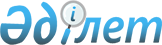 Павлодар қалалық мәслихатының 2017 жылғы 29 желтоқсандағы "Павлодар қаласы кентінің, ауылдық округінің және кейбір ауылдарының 2018 - 2020 жылдарға арналған бюджет туралы" № 227/31 шешіміне өзгерістер енгізу туралыПавлодар облысы Павлодар қалалық мәслихатының 2018 жылғы 7 желтоқсандағы № 328/44 шешімі. Павлодар облысының Әділет департаментінде 2018 жылғы 13 желтоқсанда № 6157 болып тіркелді
      Қазақстан Республикасының 2008 жылғы 4 желтоқсандағы Бюджет кодексінің 106-бабы 4-тармағына, 109-1 бабы 1-тармағына Қазақстан Республикасының 2001 жылғы 23 қаңтардағы "Қазақстан Республикасындағы жергілікті мемлекеттік басқару және өзін-өзі басқару туралы" Заңының 6-бабы 1-тармағы 1) тармақшасына сәйкес, Павлодар қалалық мәслихаты ШЕШІМ ҚАБЫЛДАДЫ:
      1. Павлодар қалалық мәслихатының 2017 жылғы 29 желтоқсандағы "Павлодар қаласы кентінің, ауылдық округінің және кейбір ауылдарының 2018 - 2020 жылдарға арналған бюджет туралы" № 227/31 шешіміне (Нормативтік құқықтық актілерді мемлекеттік тіркеу тізілімінде № 5817 болып тіркелген, 2018 жылғы 23 қаңтарда Қазақстан Республикасы нормативтік құқықтық актілерінің эталондық бақылау банкінде жарияланған) келесі өзгерістер енгізілсін:
      1-тармақта:
      1) тармақшада:
      "303 810" сандары "307 891" сандарымен ауыстырылсын;
      "281 128" сандары "285 209" сандарымен ауыстырылсын;
      2) тармақшада "303 810" сандары "307 891" сандарымен ауыстырылсын;
      2-тармақта:
      1) тармақшада:
      "190 474" сандары "189 773" сандарымен ауыстырылсын;
      "21 661" сандары "21 282" сандарымен ауыстырылсын;
      "168 813" сандары "168 491" сандарымен ауыстырылсын;
      2) тармақшада "190 474" сандары "189 773" сандарымен ауыстырылсын;
      көрсетілген шешімнің 1, 4-қосымшалары осы шешімнің 1, 2-қосымшаларына сәйкес жаңа редакцияда жазылсын.
      2. Осы шешімнің орындалуын бақылау қалалық мәслихаттың экономика және бюджет жөніндегі тұрақты комиссиясына жүктелсін.
      3. Осы шешім 2018 жылғы 1 қаңтардан бастап қолданысқа енгізіледі. Ленин кентінің 2018 жылға арналған бюджеті
(өзгерістермен) Кенжекөл ауылдық округінің 2018 жылға арналған бюджеті
(өзгерістермен)
					© 2012. Қазақстан Республикасы Әділет министрлігінің «Қазақстан Республикасының Заңнама және құқықтық ақпарат институты» ШЖҚ РМК
				
      Сессия төрағасы

Қ. Кожин

      Қалалық мәслихаттың хатшысы

З. Мұқашева
Павлодар қалалық
мәслихатының 2018
жылғы 7 желтоқсандағы
№ 328/44 шешіміне
1-қосымшаПавлодар қалалық
мәслихатының 2017
жылғы 29 желтоқсандағы
№ 227/31 шешіміне
1-қосымша
Санаты
Санаты
Санаты
Санаты
Сомасы (мың теңге)
Сыныбы
Сыныбы
Сыныбы
Сомасы (мың теңге)
Iшкi сыныбы
Iшкi сыныбы
Iшкi сыныбы
Сомасы (мың теңге)
Атауы
Сомасы (мың теңге)
1
2
3
4
5
1. Кiрiстер
307891
1
Салықтық түсімдер
22682
01
Табыс салығы
6951
2
Жеке табыс салығы
6951
04
Меншiкке салынатын салықтар
15731
1
Мүлiкке салынатын салықтар
1396
3
Жер салығы
2612
4
Көлiк құралдарына салынатын салық
11723
4
Трансферттердің түсімдері
285209
02
Мемлекеттiк басқарудың жоғары тұрған органдарынан түсетiн трансферттер
285209
3
Аудандардың (облыстық маңызы бар қаланың) бюджетінен трансферттер
285209
Функционалдық топ
Функционалдық топ
Функционалдық топ
Функционалдық топ
Функционалдық топ
Сомасы (мың теңге)
Кiшi функция
Кiшi функция
Кiшi функция
Кiшi функция
Сомасы (мың теңге)
Бюджеттiк бағдарламалардыңәкiмшiсi
Бюджеттiк бағдарламалардыңәкiмшiсi
Бюджеттiк бағдарламалардыңәкiмшiсi
Сомасы (мың теңге)
Бағдарлама
Бағдарлама
Сомасы (мың теңге)
Атауы
Сомасы (мың теңге)
1
2
3
4
5
6
2. Шығындар
307891
01
Жалпы сипаттағы мемлекеттiк қызметтер
69639
1
Мемлекеттiк басқарудың жалпы функцияларын орындайтын өкiлдi, атқарушы және басқа органдар
69639
124
Аудандық маңызы бар қала, ауыл, кент, ауылдық округ әкімінің аппараты
69639
001
Аудандық маңызы бар қала, ауыл, кент, ауылдық округ әкімінің қызметін қамтамасыз ету жөніндегі қызметтер
65889
022
Мемлекеттік органның күрделі шығыстары
3750
04
Бiлiм беру
76809
1
Мектепке дейiнгi тәрбие және оқыту
58096
124
Аудандық маңызы бар қала, ауыл, кент, ауылдық округ әкімінің аппараты
58096
004
Мектепке дейінгі тәрбиелеу және оқыту және мектепке дейінгі тәрбиелеу және оқыту ұйымдарында медициналық қызмет көрсетуді ұйымдастыру
58096
2
Бастауыш, негізгі орта және жалпы орта білім беру
18713
124
Аудандық маңызы бар қала, ауыл, кент, ауылдық округ әкімінің аппараты
18713
005
Ауылдық жерлерде оқушыларды жақын жердегі мектепке дейін тегін алып баруды және одан алып қайтуды ұйымдастыру
18713
06
Әлеуметтiк көмек және әлеуметтiк қамсыздандыру
2274
2
Әлеуметтiк көмек
2274
124
Аудандық маңызы бар қала, ауыл, кент, ауылдық округ әкімінің аппараты
2274
003
Мұқтаж азаматтарға үйде әлеуметтік көмек көрсету
2274
07
Тұрғын үй-коммуналдық шаруашылық
63514
2
Коммуналдық шаруашылық
30940
124
Аудандық маңызы бар қала, ауыл, кент, ауылдық округ әкімінің аппараты
30940
014
Елді мекендерді сумен жабдықтауды ұйымдастыру
30940
3
Елді-мекендерді көркейту
32574
124
Аудандық маңызы бар қала, ауыл, кент, ауылдық округ әкімінің аппараты
32574
008
Елді мекендердегі көшелерді жарықтандыру
25604
009
Елді мекендердің санитариясын қамтамасыз ету
3105
010
Жерлеу орындарын ұстау және туыстары жоқ адамдарды жерлеу
2062
011
Елді мекендерді абаттандыру мен көгалдандыру
1803
08
Мәдениет, спорт, туризм және ақпараттық кеңістiк
28756
1
Мәдениет саласындағы қызмет
26837
124
Аудандық маңызы бар қала, ауыл, кент, ауылдық округ әкімінің аппараты
26837
006
Жергілікті деңгейде мәдени-демалыс жұмысын қолдау
26837
2
Спорт
1919
124
Аудандық маңызы бар қала, ауыл, кент, ауылдық округ әкімінің аппараты
1919
028
Жергілікті деңгейде дене шынықтыру-сауықтыру және спорттық іс-шараларды өткізу
1919
12
Көлiк және коммуникация
66899
1
Автомобиль көлiгi
66899
124
Аудандық маңызы бар қала, ауыл, кент, ауылдық округ әкімінің аппараты
66899
013
Аудандық маңызы бар қалаларда, ауылдарда, кенттерде, ауылдық округтерде автомобиль жолдарының жұмыс істеуін қамтамасыз ету
42548
045
Аудандық маңызы бар қалаларда, ауылдарда, кенттерде, ауылдық округтерде автомобиль жолдарын күрделі және орташа жөндеу
24351
3. Таза бюджеттік кредиттеу
0
4. Қаржы активтерiмен операциялар бойынша сальдо
0
5. Бюджет тапшылығы (профициті)
0
6. Бюджет тапшылығын қаржыландыру (профицитін пайдалану)
0Павлодар қалалық
мәслихатының 2018
жылғы 7 желтоқсандағы
№ 328/44 шешіміне
2-қосымшаПавлодар қалалық
мәслихатының 2017
жылғы 29 желтоқсандағы
№ 227/31 шешіміне
4-қосымша
Санаты
Санаты
Санаты
Санаты
Сомасы (мың теңге)
Сыныбы
Сыныбы
Сыныбы
Сомасы (мың теңге)
Iшкi сыныбы
Iшкi сыныбы
Iшкi сыныбы
Сомасы (мың теңге)
Атауы
Сомасы (мың теңге)
1
2
3
4
5
1. Кiрiстер
189773
1
Салықтық түсімдер
21282
01
Табыс салығы
4635
2
Жеке табыс салығы
4635
04
Меншiкке салынатын салықтар
16647
1
Мүлiкке салынатын салықтар
2761
3
Жер салығы
880
4
Көлiк құралдарына салынатын салық
13006
4
Трансферттердің түсімдері
168491
02
Мемлекеттiк басқарудың жоғары тұрған органдарынан түсетiн трансферттер
168491
3
Аудандардың (облыстық маңызы бар қаланың) бюджетінен трансферттер
168491
Функционалдық топ
Функционалдық топ
Функционалдық топ
Функционалдық топ
Функционалдық топ
Сомасы (мың теңге)
Кiшi функция
Кiшi функция
Кiшi функция
Кiшi функция
Сомасы (мың теңге)
Бюджеттiк бағдарламалардың әкiмшiсi
Бюджеттiк бағдарламалардың әкiмшiсi
Бюджеттiк бағдарламалардың әкiмшiсi
Сомасы (мың теңге)
Бағдарлама
Бағдарлама
Сомасы (мың теңге)
Атауы
Сомасы (мың теңге)
1
2
3
4
5
6
2. Шығындар
189773
01
Жалпы сипаттағы мемлекеттiк қызметтер
37608
1
Мемлекеттiк басқарудың жалпы функцияларын орындайтын өкiлдi, атқарушы және басқа органдар
37608
124
Аудандық маңызы бар қала, ауыл, кент, ауылдық округ әкімінің аппараты
37608
001
Аудандық маңызы бар қала, ауыл, кент, ауылдық округ әкімінің қызметін қамтамасыз ету жөніндегі қызметтер
32424
022
Мемлекеттік органның күрделі шығыстары
4399
032
Ведомстволық бағыныстағы мемлекеттік мекемелер мен ұйымдардың күрделі шығыстары
785
04
Бiлiм беру
54446
1
Мектепке дейiнгi тәрбие және оқыту
48874
124
Аудандық маңызы бар қала, ауыл, кент, ауылдық округ әкімінің аппараты
48874
004
Мектепке дейінгі тәрбиелеу және оқыту және мектепке дейінгі тәрбиелеу және оқыту ұйымдарында медициналық қызмет көрсетуді ұйымдастыру
48874
2
Бастауыш, негізгі орта және жалпы орта білім беру
5572
124
Аудандық маңызы бар қала, ауыл, кент, ауылдық округ әкімінің аппараты
5572
005
Ауылдық жерлерде оқушыларды жақын жердегі мектепке дейін тегін алып баруды және одан алып қайтуды ұйымдастыру
5572
06
Әлеуметтiк көмек және әлеуметтiк қамсыздандыру
2646
2
Әлеуметтiк көмек
2646
124
Аудандық маңызы бар қала, ауыл, кент, ауылдық округ әкімінің аппараты
2646
003
Мұқтаж азаматтарға үйде әлеуметтік көмек көрсету
2646
07
Тұрғын үй-коммуналдық шаруашылық
21415
3
Елді-мекендерді көркейту
21415
124
Аудандық маңызы бар қала, ауыл, кент, ауылдық округ әкімінің аппараты
21415
008
Елді мекендердегі көшелерді жарықтандыру
13818
009
Елді мекендердің санитариясын қамтамасыз ету
3076
010
Жерлеу орындарын ұстау және туыстары жоқ адамдарды жерлеу
1381
011
Елді мекендерді абаттандыру мен көгалдандыру
3140
08
Мәдениет, спорт, туризм және ақпараттық кеңістiк
19964
1
Мәдениет саласындағы қызмет
18292
124
Аудандық маңызы бар қала, ауыл, кент, ауылдық округ әкімінің аппараты
18292
006
Жергілікті деңгейде мәдени-демалыс жұмысын қолдау
18292
2
Спорт
1672
124
Аудандық маңызы бар қала, ауыл, кент, ауылдық округ әкімінің аппараты
1672
028
Жергілікті деңгейде дене шынықтыру-сауықтыру және спорттық іс-шараларды өткізу
1672
12
Көлiк және коммуникация
53694
1
Автомобиль көлiгi
53694
124
Аудандық маңызы бар қала, ауыл, кент, ауылдық округ әкімінің аппараты
53694
013
Аудандық маңызы бар қалаларда, ауылдарда, кенттерде, ауылдық округтерде автомобиль жолдарының жұмыс істеуін қамтамасыз ету
9710
045
Аудандық маңызы бар қалаларда, ауылдарда, кенттерде, ауылдық округтерде автомобиль жолдарын күрделі және орташа жөндеу
43984
3. Таза бюджеттік кредиттеу
0
4. Қаржы активтерiмен операциялар бойынша сальдо
0
5. Бюджет тапшылығы (профициті)
0
6. Бюджет тапшылығын қаржыландыру (профицитін пайдалану)
0